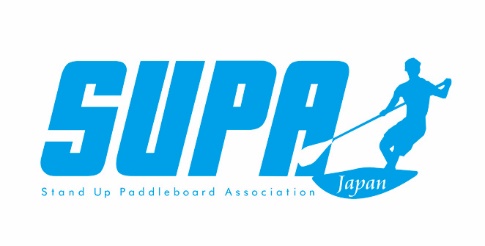 申請日　　2024/  /  ※個人情報は、賛助会 運営業務等に関してのみ利用いたします。この度は、賛助会員にご協力いただき誠にありがとうございます上記の項目内容に入力いただき貴社のロゴマークデータも一緒にメールにてoffice-supa@supa-japan.comまでお送りくださいお申込みの内容の確認ができ次第請求書のPDFファイルをメールにて送付いたします今後ともよろしくお願いいたします申込受付　　2024/  /   一般社団法人日本スタンドアップパドルボード協会〒231-0066 神奈川県横浜市中区日ノ出町2−166 TEL..050-3593-1132　　Mail：office-supa@supa-japan.com会社名・団体住　所〒
フリガナ代表者氏名電話番号メールアドレスWEBアドレスhttps://※ロゴデータのご提出をお願いします